Rijeka, 13. svibnja 2016. 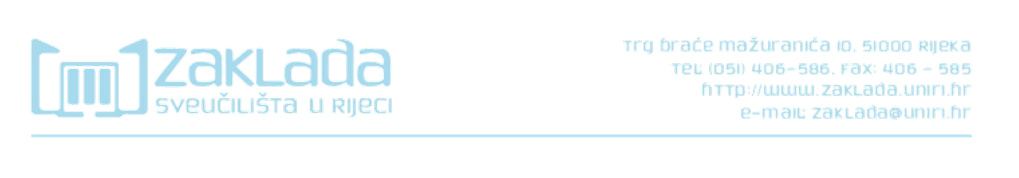 NATJEČAJ ZA IZRADU IDEJNOG RJEŠENJA NAGRADE "Fritz Jahr" - Izmjene i dopune Teksta natječaja -Na temelju odluke Naručitelja natječaja za izradu idejnog rješenja nagrade za europsku bioetiku „Fritz Jahr“ u tekstu Projektnog zadatka izmjenjuje se sljedeće:U Tekstu natječaja pod kategorijom Projektni zadatak, stavka 2. Sadržaj natječajnog rada izmijenjuje se potraživanje teksta diplome iz trojezične u dvojezičnu varijantu. Tekst rada trebao bi biti na hrvatskom i engleskom jeziku, umjesto na hrvatskom, engleskom i njemačkom jeziku.Službeni nazivi institucija na engleskom jeziku glase:Dokumentacijsko-istraživački centar za europsku bioetiku „Fritz Jahr“ Sveučilišta u Rijeci The „Fritz Jahr“ Documentation and Research Centre for European Bioethics at University of RijekaKatedra za društvene i humanističke znanosti u medicini Medicinskog fakulteta Sveučilišta u Rijeci Department of Social Sciences and Medical Humanities – Faculty of Medicine, University of RijekaZnanstveni centar izvrsnosti za integrativnu bioetiku Centre of Excellence for Integrative BioethicsTakođer, službeni nazivi institucija Naručitelja na engleskom jeziku pridodani su i u dodatnu dokumentaciju Natječaja.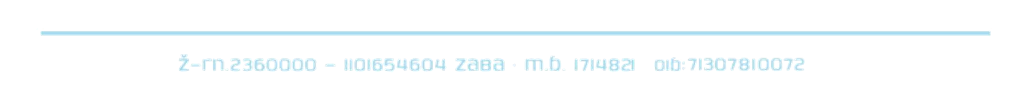 U Rijeci, 13. svibnja 2016.